TITLEConcentrationAUTHORS Robert Parson (University of Colorado Boulder)Trish Loeblein (University of Colorado Boulder)COURSEIntroductory / Preparatory ChemistryTYPEInteractive Lecture Demonstration GuideTEACHING MODELecture DemonstrationLEARNING GOALSStudents will be able to: Relate the number of moles, the volume, and the concentration of a solution – given any two, calculate the third. Predict qualitatively how actions such as adding solute, evaporating solvent, or draining the solution affect the concentration and number of moles of a solution.Calculate the change in the concentration of a solution when a given volume of solvent is added.	COPYRIGHTThis work is licensed under a Creative Commons Attribution 4.0 International License.This license allows users to share and adapt the materials, as long as appropriate attribution is given (with a link to the original), an indication if changes have been made, and an indication of the original licensing.ConcentrationKEYWORDS Concentration, molarity, volume, dilutionCOURSEIntroductory ChemistryA 200-300 student first-year college chemistry course intended for students who feel that they are underprepared to undertake first-year general chemistryPLACEMENT IN COURSEMidway through the semesterPRIOR KNOWLEDGE Ionic and molecular compounds – bonding, chemical formulas, conductivity in waterDissociation of ionic compoundsMoles and molar massLEARNING OBJECTIVESRESOURCESConcentration (Choosing Run in HTML5 recommended)http://phet.colorado.edu/en/simulation/concentrationCONCEPTUAL CHALLENGESStudents at this level are new to the mole concept, which remains relatively abstract compared to measured masses. Bringing in molarity adds another layer of complication. Additionally, students may not be comfortable with using proportional reasoning, and tend to rely heavily on equations such as C1V1 = C2V2 in order to predict the results of dilutions, and do not always check that their answers are qualitatively reasonable (e.g. ending up with a final concentration that is larger than the initial one).Activity Timeline and DetailsTotal time ~ 40-50 minAfter this activity, students will be able to…Simulation UsedRelate the number of moles, the volume, and the concentration of a solution – given any two, calculate the third. Predict qualitatively how actions such as adding solute, evaporating solvent, or draining the solution affect the concentration and number of moles of a solution.Calculate the change in the concentration of a solution when a given volume of solvent is added.ConcentrationSectionApprox. DurationDetailsWhat affects concentration?15 minSection goalsDefine concentrationPredict qualitatively how different everyday actions affect the concentration and number of moles of a solution.Demonstration (4 min)Explore the simulation beginning with Drink Mix as a solute, and ask students for suggestions of what to try next – students suggestions have previously included adding water, adding solute from the shaker, and inserting the conductivity meterIf not already suggested, ensure that you demonstrate use of both faucets, adding more solid from the salt shaker, and evaporating some of the solutionUse the concentration probe to show how concentration increases or decreases in response to these actionsNote that starting with Drink Mix for initial demonstrations gives students a real-world connection that they often find more intuitive for building an understanding of concentrationUse sim observations to construct a definition of concentrationLECTURE INTERLUDE (3 min)Formalize the definition of concentration by introducing terminology: solute, solvent, molarityShow students static images of solutions on a molecular scale.Concept Questionsindividual response with discussion encouraged 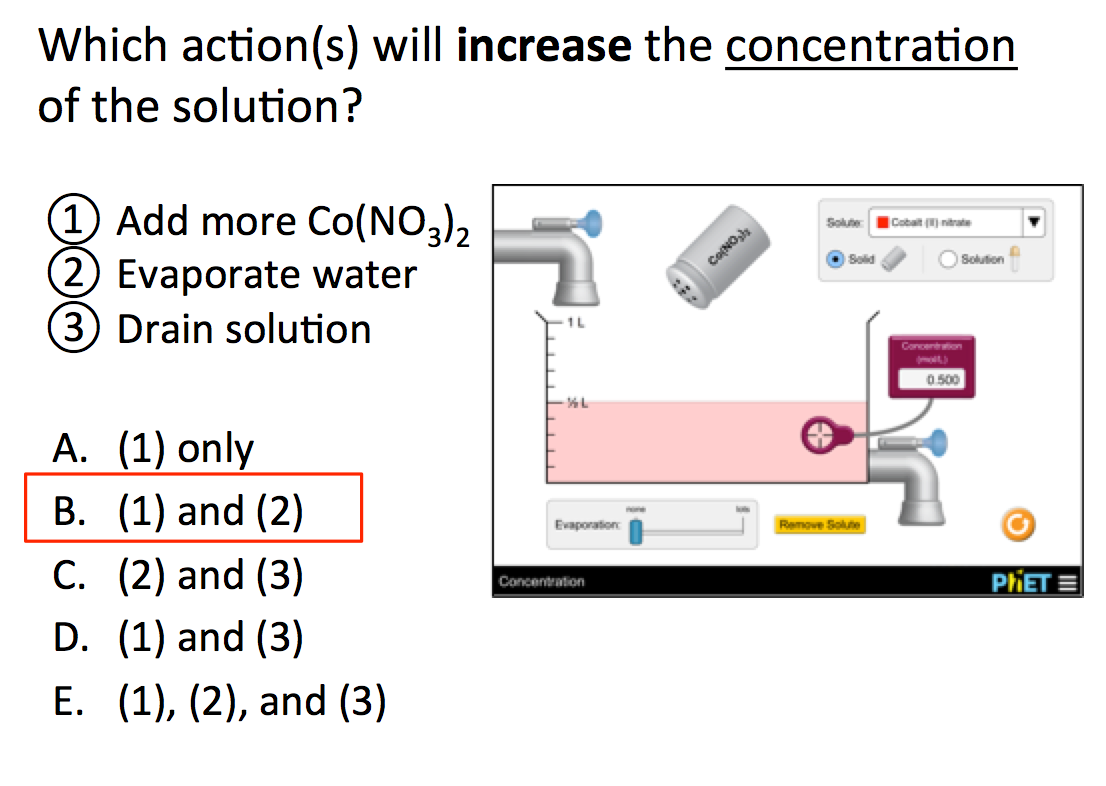 Sample response distribution: 85% correctBefore showing responses or answers, and before any class discussion, move directly to the next question.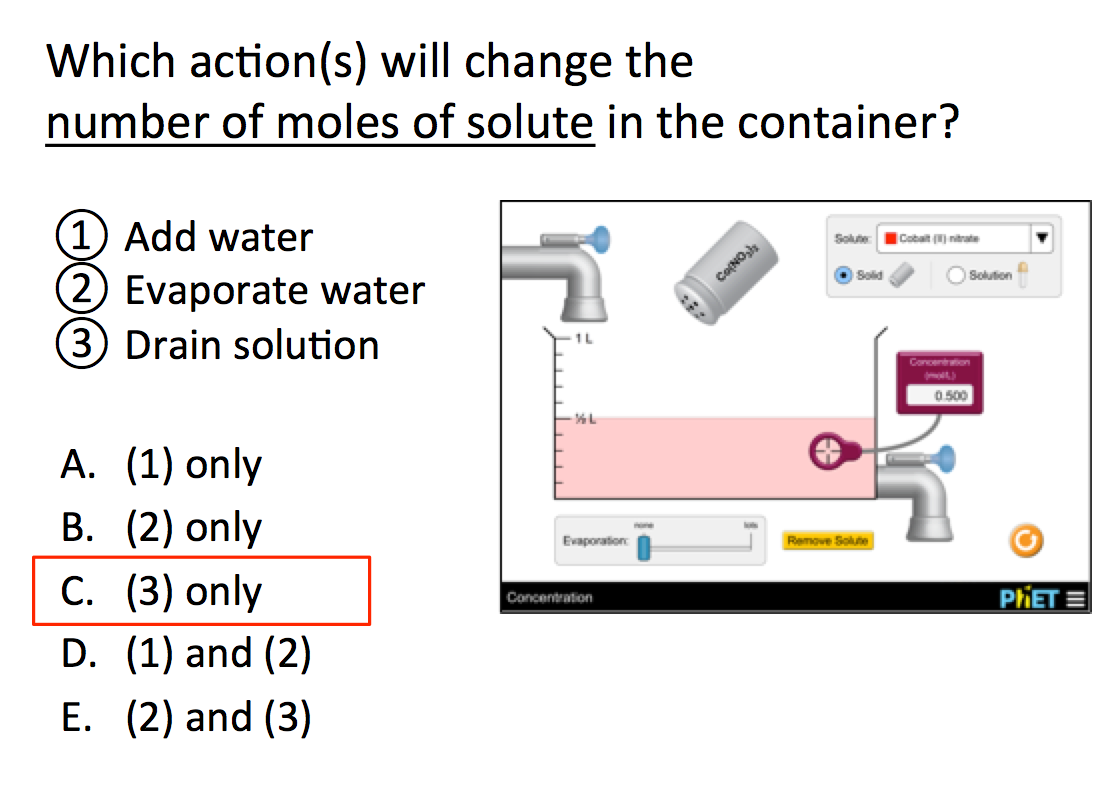 Sample response distribution: 62% correct (21% chose B)Follow-up Demonstration and discussion (5 min)After collecting both sets of students responses, use the sim to demonstrate the answer to the first question Note that setting up a specific starting solution is easiest if you create a slightly more concentrated solution and then dilute with water as needed (water faucets have higher precision control), and then drain any excess solution away.Discuss the second question as a class and summarizeCalculating Concentrations20 minSection goalRelate the number of moles, the volume, and the concentration of a solution – given any two, calculate the third. Demonstration and Lecture (6 min)Use the simulation to setup various sample situations and then solve these as quantitative problems involving concentration, moles and molarity.Concept Questionindividual response with discussion encouraged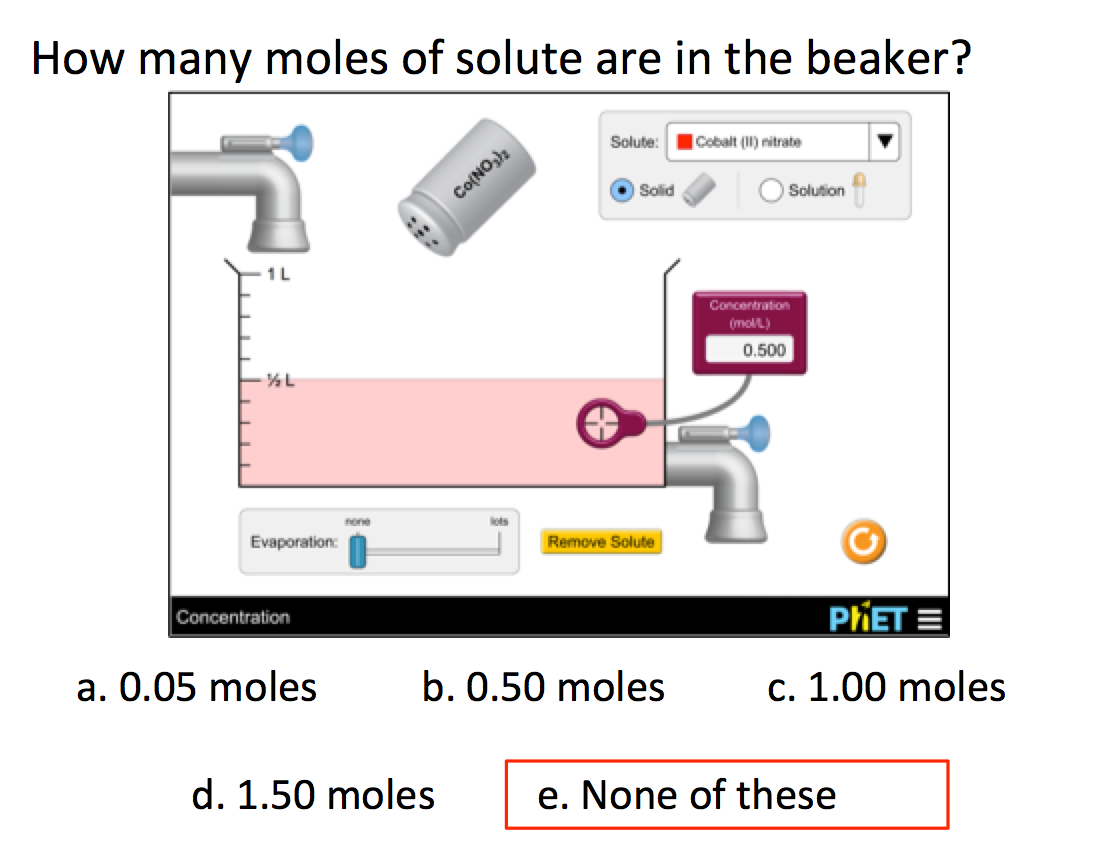 Sample response distribution: 63% correct (B and C are popular alternate answers)CLASS DISCUSSION Ask students if they had learned about any unusual properties of water that made it different from other liquids. If students do not mention any properties about ice expanding on their own, ask about their experiences/observations of ice cubes in water.Dilutions10-15 minSECTION GOALCalculate the change in the concentration of a solution when a given volume of solvent is added.Concept Questionindividual response with discussion encouraged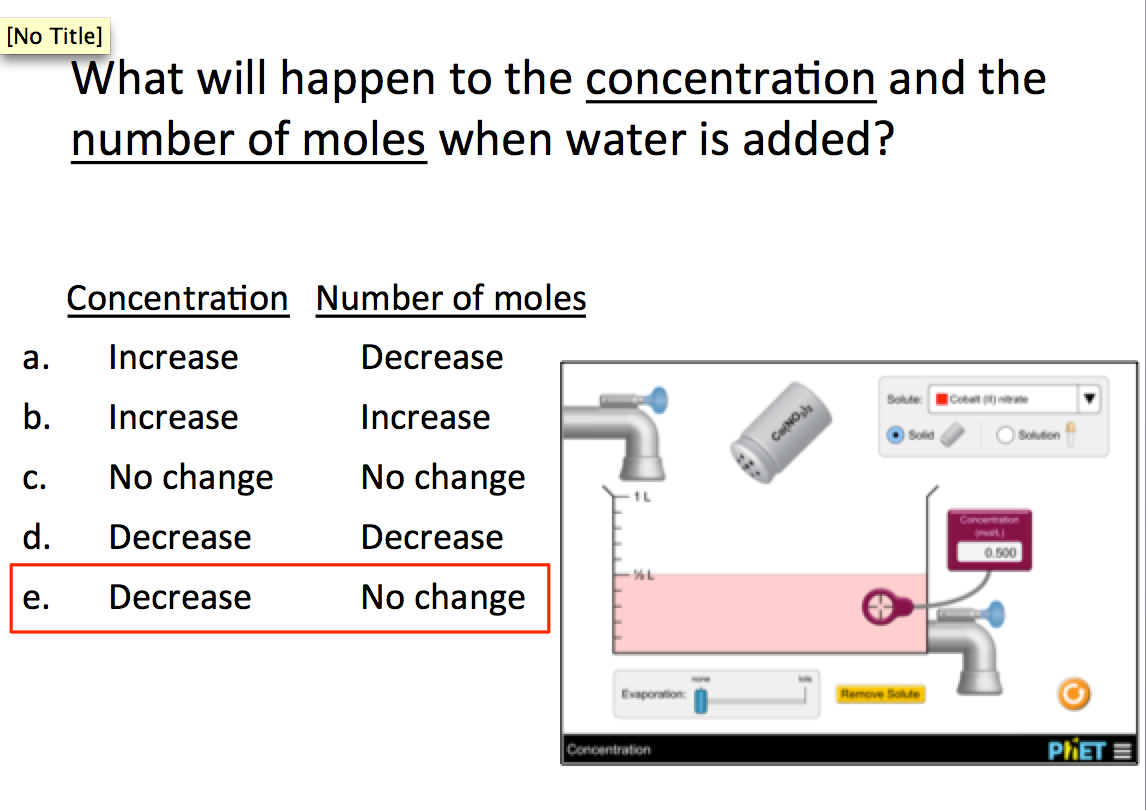 Sample response distribution: 87% correctDemonstration and Lecture (6 min)Use the previous concept question to connect the qualitative ideas in the first section to quantitative dilution calculations by asking a follow-up question about doubling the volume.Since students agree that the number of moles is unchanged, use this fact to introduce the “dilution equation” C1V1 = C2V2Demonstrate the step-wise solution of a quantitative dilution that you setup in the simulationConcept Questionindividual response with discussion encouraged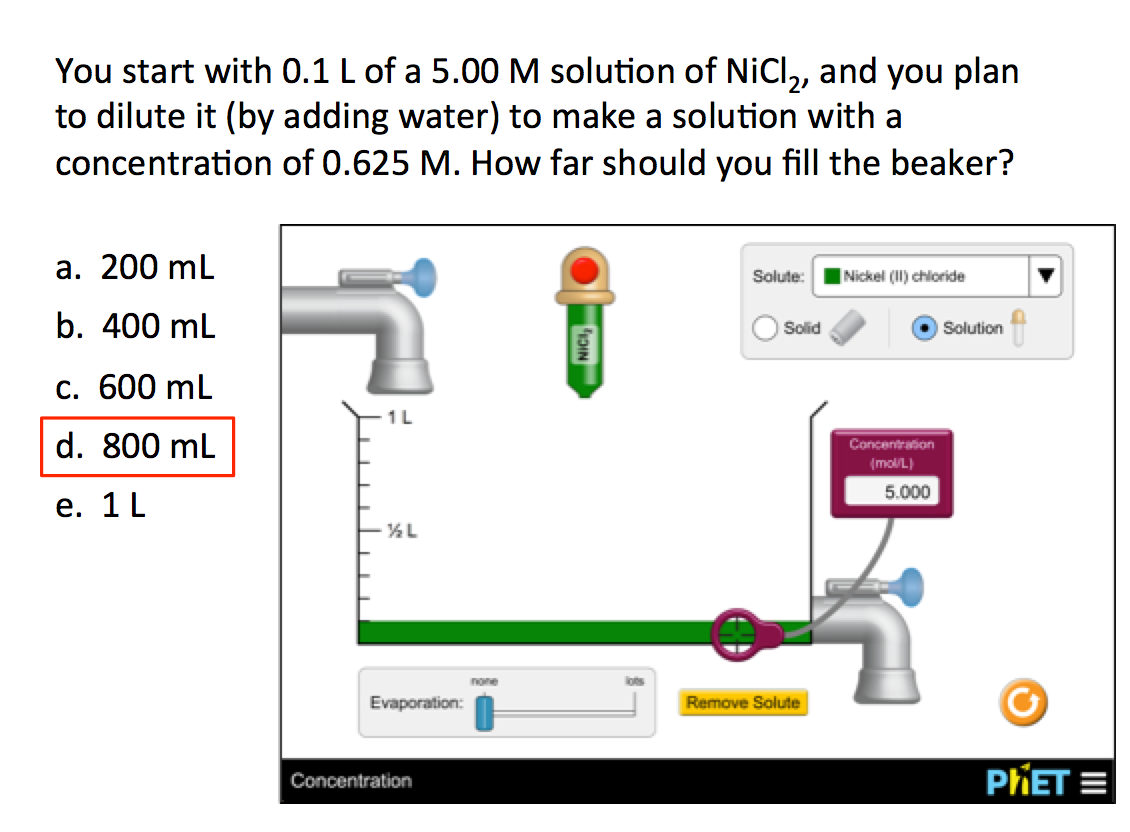 Sample response distribution: 81% correctFollow-up Demonstration (1 min)Use the simulation to demonstrate the answer and discuss. Note that the eyedropper contains a stock 5 M solution of NiCl2